Practical Observation Form (PO)	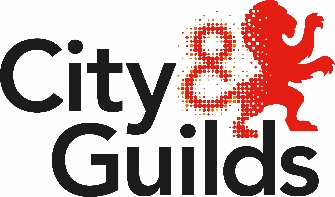 Candidate Name:	Assessment ID: Candidate Number:	Centre Number:Task 1Task 2Task 3Task 4Responsible Person signature: Date :Responsible Person name: 